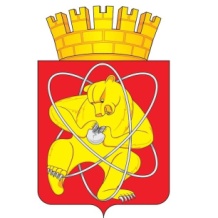 Муниципальное образование «Закрытое административно – территориальное образование  Железногорск Красноярского края»АДМИНИСТРАЦИЯ ЗАТО г. ЖЕЛЕЗНОГОРСКПОСТАНОВЛЕНИЕ    05.02.2019                                                                                                       № 305г. Железногорск О внесении изменений в постановление Администрации ЗАТО г. Железногорск от 16.07.2012 № 1186 «Об утверждении Положения о комиссии по обследованию технического состояния объектов муниципальной собственности ЗАТО Железногорск»В соответствии с Федеральным законом Российской Федерации от 06.10.2003 № 131-ФЗ «Об общих принципах организации местного самоуправления в Российской Федерации», руководствуясь ст. 209, ст. 210, ст. 215 Гражданского кодекса Российской Федерации, в целях осуществления функций собственника по поддержанию объектов муниципальной собственности МО ЗАТО Железногорск в надлежащем техническом состоянии, ПОСТАНОВЛЯЮ:1. Внести следующие изменения в постановление Администрации ЗАТО г. Железногорск от 16.07.2012 № 1186 «Об утверждении Положения о комиссии по обследованию технического состояния объектов муниципальной собственности ЗАТО Железногорск»:1.1. Пункт 1 Приложения № 1 к постановлению изложить в новой редакции:«1. Комиссия по обследованию технического состояния объектов муниципальной собственности ЗАТО Железногорск (далее по тексту - Комиссия) создана во исполнение ст. 209, ст. 210, ст. 215 Гражданского кодекса Российской Федерации, в целях осуществления Администрацией ЗАТО г. Железногорск функций собственника по поддержанию объектов муниципальной собственности ЗАТО Железногорск в надлежащем техническом состоянии.».1.2. Пункт 8.1 Приложения № 1 к постановлению изложить в новой редакции:«8.1. При обследовании объектов, входящих в состав муниципальной казны, объектов, находящихся в хозяйственном ведении муниципальных предприятий и бесхозяйных объектов - Управление городского хозяйства Администрации ЗАТО г. Железногорск (далее по тексту - УГХ). В состав комиссии входят представители Комитета по управлению муниципальным имуществом Администрации ЗАТО г. Железногорск (далее по тексту - КУМИ), Управления градостроительства Администрации ЗАТО г. Железногорск (далее по тексту - Управление градостроительства), муниципального казенного учреждения «Управление капитального строительства» (далее по тексту - МКУ УКС), УГХ, муниципального предприятия, в хозяйственном ведении которого находится осматриваемый объект. Председателем комиссии является первый заместитель Главы ЗАТО г. Железногорск по жилищно-коммунальному хозяйству.».1.3. В пункте 8.2 Приложения № 1 к постановлению слова «заместитель Главы администрации ЗАТО г. Железногорск по социальным вопросам» заменить словами «заместитель Главы ЗАТО г. Железногорск по социальным вопросам».1.4. В пункте 8.3 Приложения № 1 к постановлению слова «заместитель Главы администрации ЗАТО г. Железногорск по социальным вопросам» заменить словами «заместитель Главы ЗАТО г. Железногорск по социальным вопросам».1.5. В пункте 8.4 Приложения № 1 к постановлению слова «заместитель Главы администрации ЗАТО г. Железногорск по социальным вопросам» заменить словами «заместитель Главы ЗАТО г. Железногорск по социальным вопросам».1.6. Пункт 5 постановления изложить в новой редакции:«5. Контроль над исполнением настоящего постановления возложить на первого заместителя Главы ЗАТО г. Железногорск по жилищно-коммунальному хозяйству С.Е. Пешкова.».2. Управлению делами Администрации ЗАТО г. Железногорск (Е.В. Андросова) довести настоящее постановление до сведения населения через газету «Город и горожане».3. Отделу общественных связей Администрации ЗАТО г. Железногорск (И.С. Пикалова) разместить настоящее постановление на официальном сайте муниципального образования «Закрытое административно-территориальное образование Железногорск Красноярского края» в информационно-телекоммуникационной сети «Интернет».4. Контроль над исполнением настоящего постановления возложить на первого заместителя Главы ЗАТО г. Железногорск по жилищно-коммунальному хозяйству С.Е. Пешкова.5. Настоящее постановление вступает в силу после его официального опубликования.Глава ЗАТО г. Железногорск                                                             И.Г. Куксин